KENDRIYA VIDYALAYA BUXARWINTER  BREAK HOLIDAY HOMEWORK -2023                      CLASS-1                          SUB-HINDIआ, इ, ई, उ, ऊ, ए, ऐ, ओ, औ, अं, की मात्रा वाले दस-दस शब्द अपनी हिंदी की किताब मे से छाँटो और कॉपी मे लिखो।अपनी पसंद के जानवर का चित्र बनाओ और उसके बारे मे पाँच वाक्य लिखो।सर्दियों मे खाई जाने वाली सब्ज़ियों और फलों के नाम लिखो और उनका चित्र बनाओ।             CLASS-4                                            SUB-EVSQ. 1 Fill the names of state and capital in map of India.Q. 2 Make Modal of water conservation {Rain water}.Q3. Revise lesson 14 (Basva’s farm ) to lesson 21(food and fun)               for PT-2 exam.Q.4  Make a poster on save trees.Q.5On what occasions do you eat together with your friends or relatives ? who cooked and served the food there ?          Q.6 Help your mother  in cooking and serving  food at home                     CLASS-2                                            SUB-MATHS        1.  Learn and write tables from 2 to 15.      2. Solve it             a)  89                              b) 75                           c ) 68                         d  ) 70                   e) 36 -  45                                 - 28                              +19                             + 28                   + 47_____                      _______                             ______                       ______               _____3. Write the place value and face value of the highlighted digit in Red 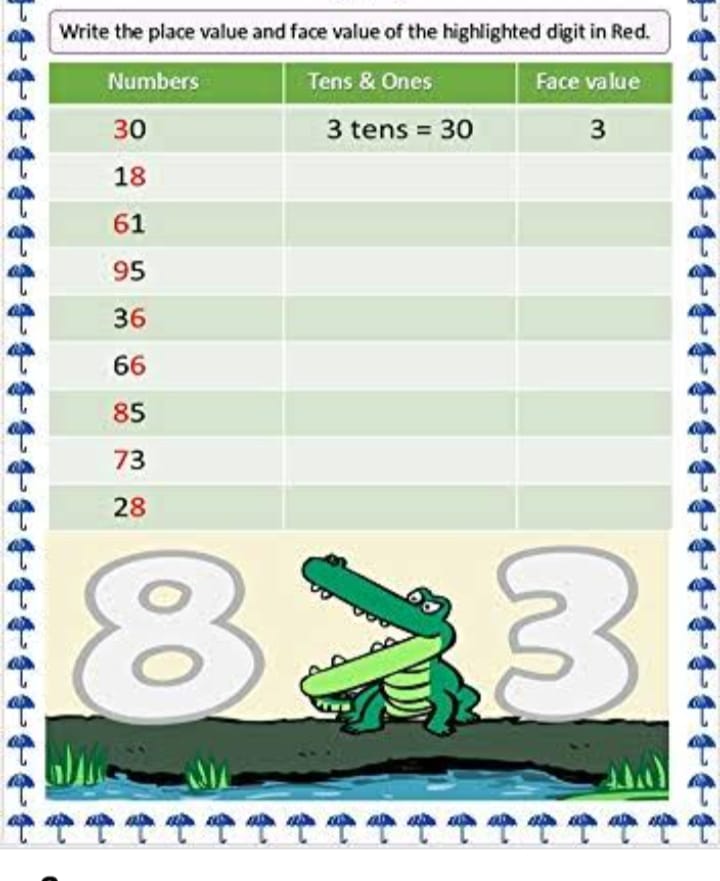 Revise the lesson 6, 7 and 8 for cycle test -6                                              CLASS-2                                            SUB-ENGLISH1. Make one face mask of your favourite cartoon character. https://youtu.be/v5NVgJ5UA4o2. Make any five finger puppets. https://youtu.be/sLrKN12W4zE3. Prepare a picture dictionary on your own. https://youtu.be/niTYgp4XTYw4. Make five flash cards of Action words. https://youtu.be/b48EGPeUQmc5. Learn any one story and a poem in English.6. Read one page from your English book everyday. 7. Buy a thin English notebook and write one page of handwriting everyday. 8. Watch English news channel everyday for 15 minutes. (You can check out the above  YouTube links for reference)